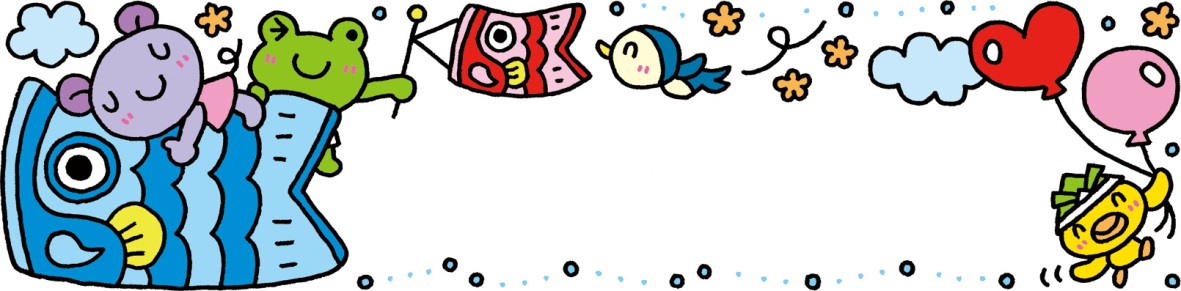 さわやかな風の中、こいのぼりが元気よく大空の中を泳ぎ始めました。子供たちの成長を喜んでいるようです。道ノ上子育て支援センターでは、子育て中の皆さんがアットホームな雰囲気な中で仲間づくりや親子のんびり過ごしています。安全で居心地の良い遊び場を提供し暖かいこれからの季節は広い園庭でも自由に遊ぶことができます。いつでもお気軽にお越しください。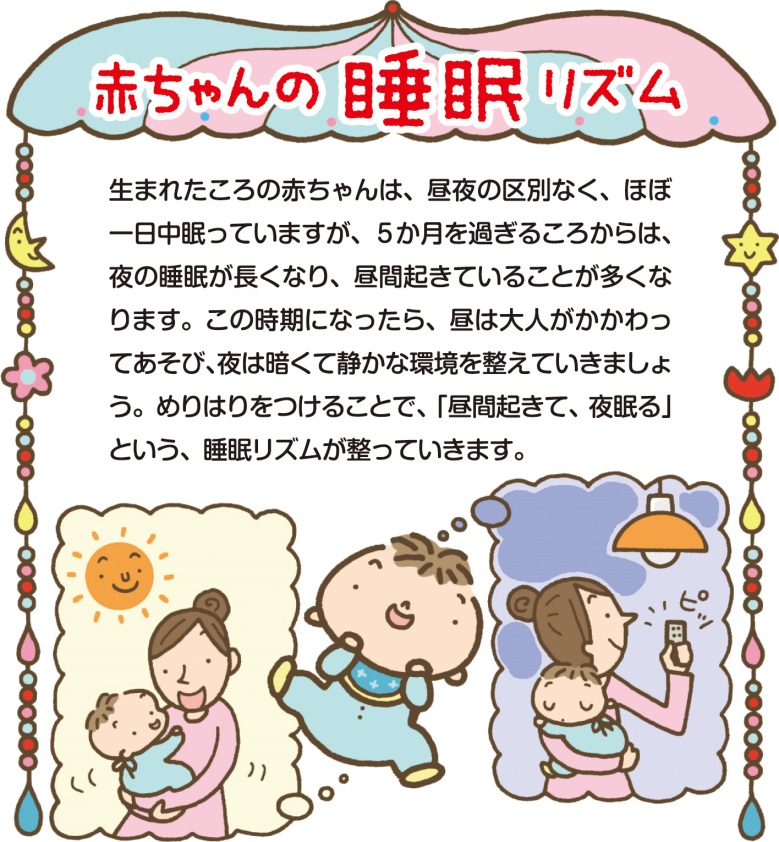 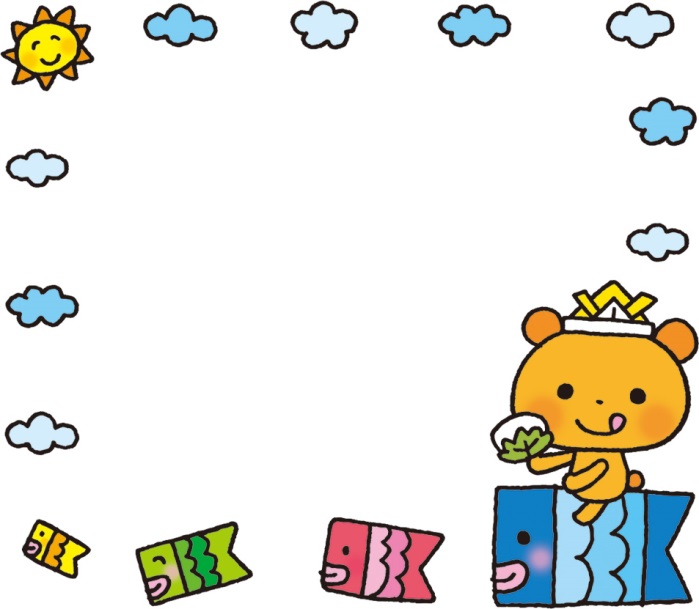 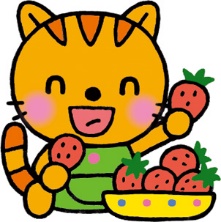 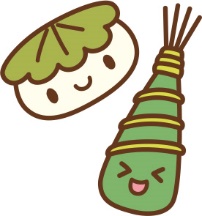 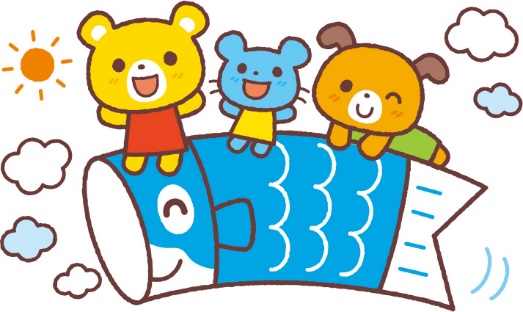 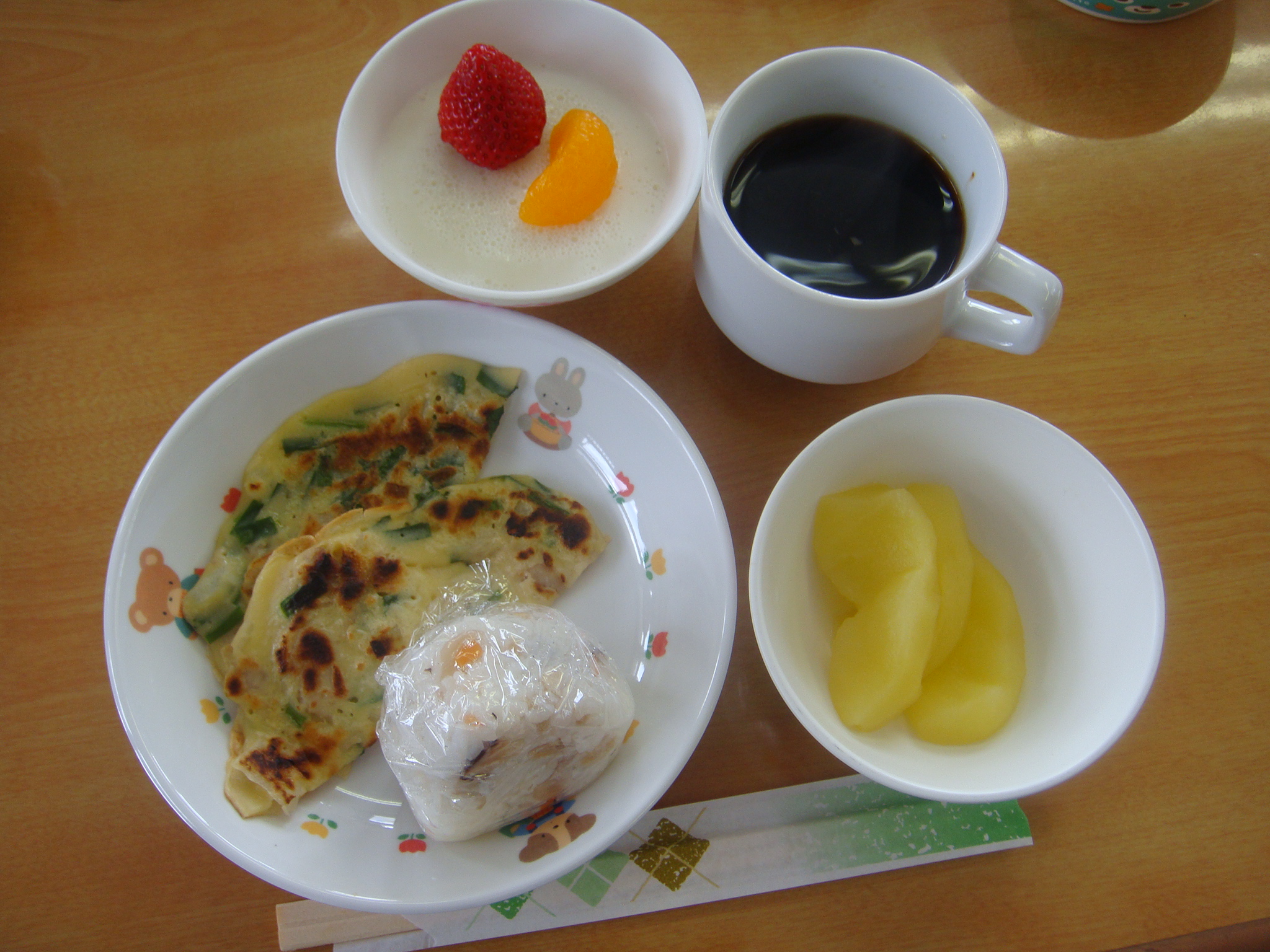 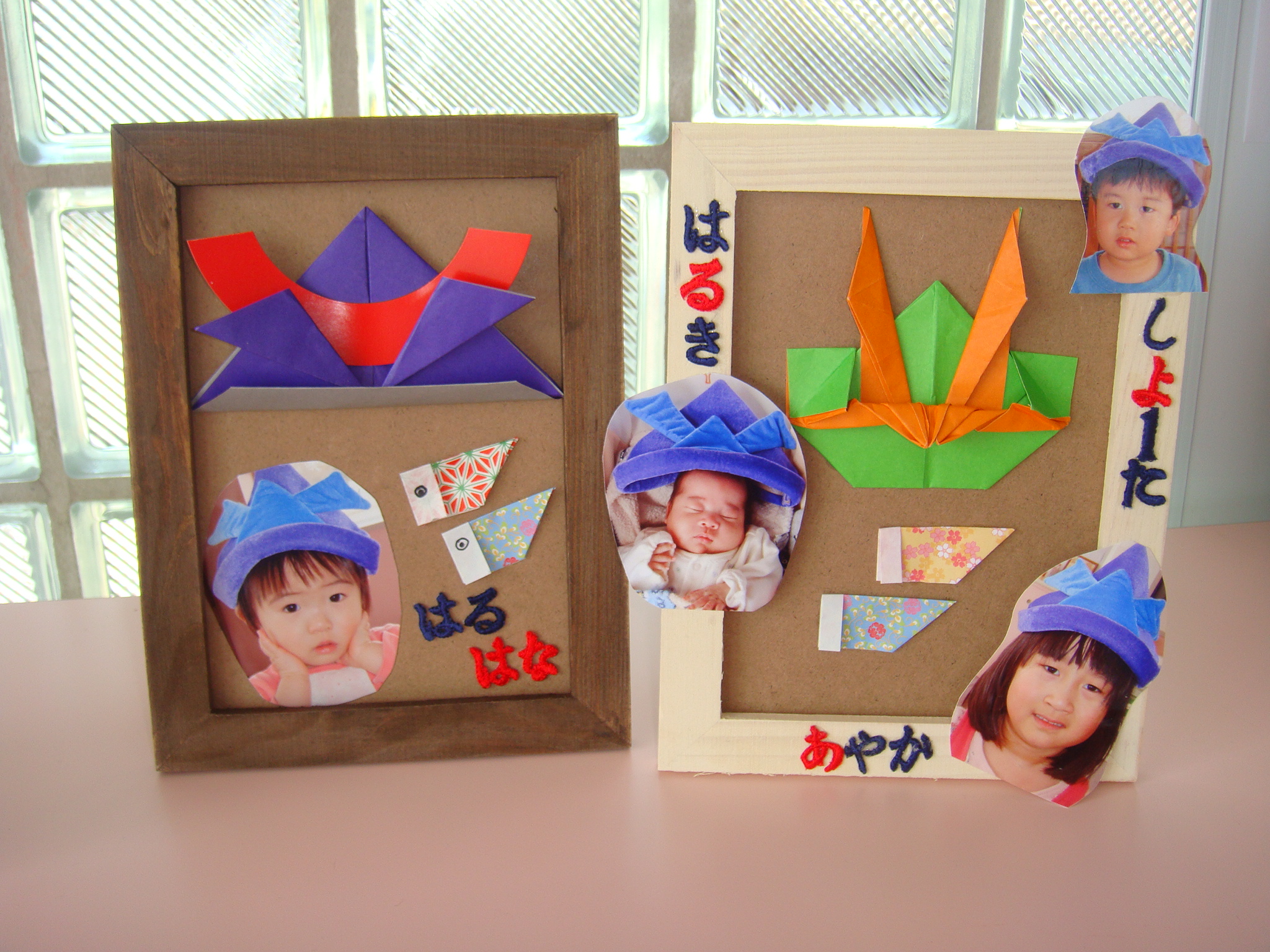 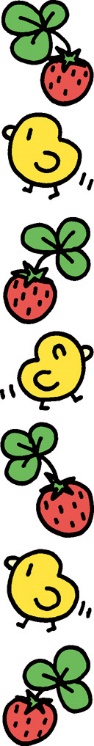 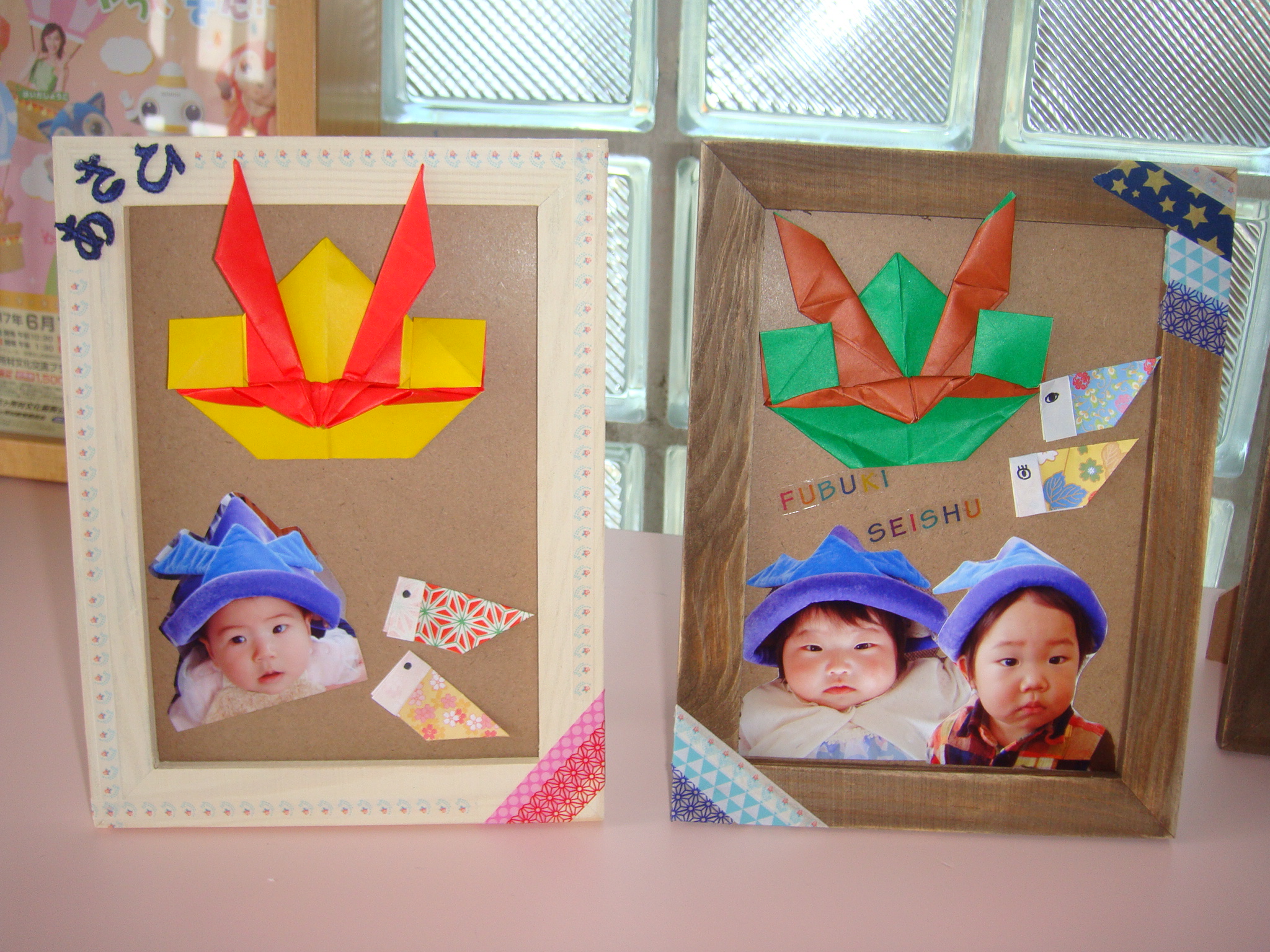 